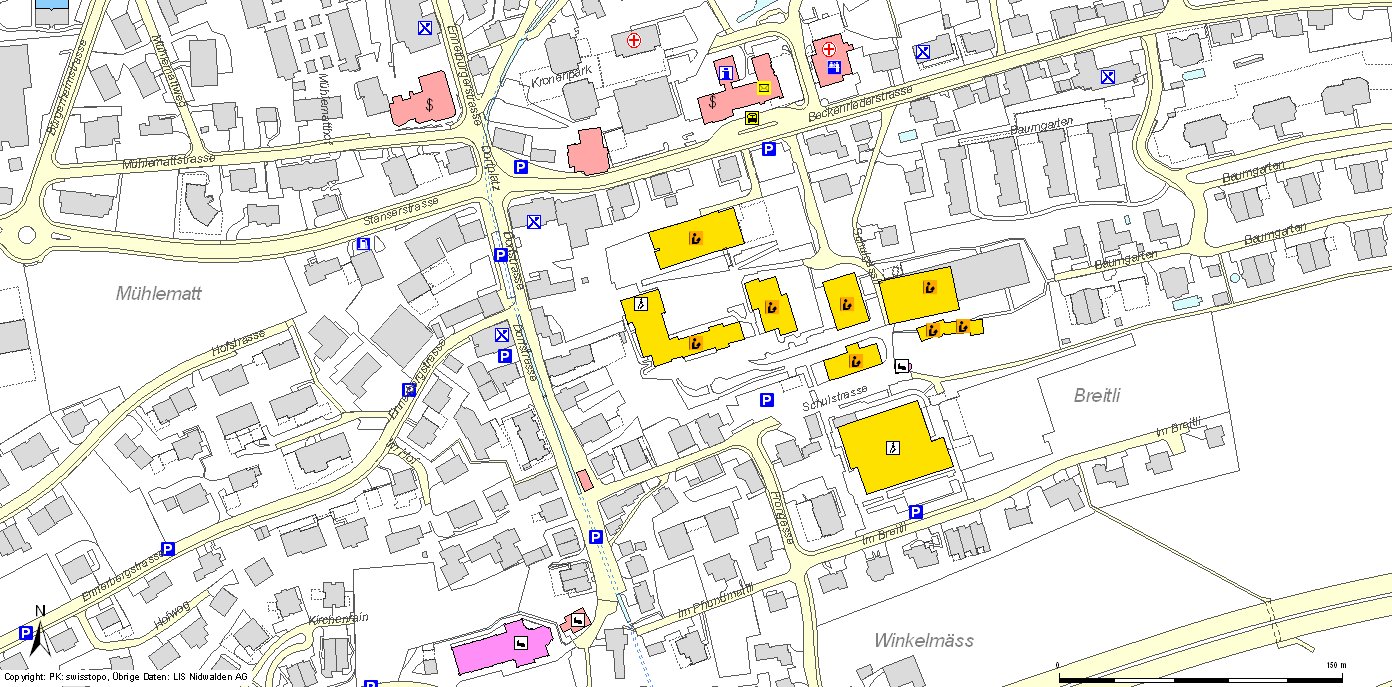 Turnhalle Lückertsmatt 1, 6374 Buochs